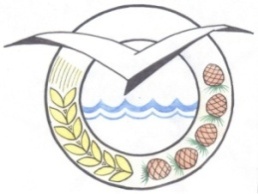 РЕСПУБЛИКА БУРЯТИЯПРИБАЙКАЛЬСКАЯ РАЙОННАЯ АДМИНИСТРАЦИЯРАСПОРЯЖЕНИЕот   17  октября 2019 года                              № 322                 В целях укрепления противопожарной безопасности населённых пунктов в осенне-зимний пожароопасный период 2019 – 2020 г.г., недопущения гибели и травматизма людей при пожарах, общего сокращения бытовых пожаров, минимизации материального ущерба, организации и проведения противопожарной профилактической работы с населением Прибайкальского района:1. В период с 21 октября по 21 ноября 2019 года организовать и провести на территории Прибайкальского района профилактическую акцию – месячник «Безопасность жилища».2. Утвердить план проведения месячника «Безопасность жилища» ( Прилагается).3. Рекомендовать главам муниципальных образований сельских поселений, руководителям организаций и учреждений на территории Прибайкальского района организовать и провести мероприятия согласно утвержденного плана проведения месячника «Безопасность жилища».4. Руководителям структурных подразделений Прибайкальской районной администрации мероприятия плана проведения месячника «Безопасность жилища»  принять к выполнению в полном объёме.5. Настоящее распоряжение, план проведения месячника «Безопасность жилища» опубликовать в районной газете «Прибайкалец»6. Контроль за исполнением настоящего распоряжения возложить на заместителя руководителя Прибайкальской районной администрации по строительству, инфраструктуре и ЧС Ситникова С.В.7. Распоряжение  вступает в законную силу со дня его опубликования в районной газете «Прибайкалец».  Глава                                                    С. А. СеменовИсп. Марченко В.А.Тел. 41-5-65